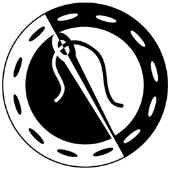 Ompelualan Yrittäjät ry   Jäsenmaksut vuodelle 2020Jäsenmaksu 90€•Ompelualan Yrittäjien jäsentiedotteet sähköpostilla tai paperisena (pyynnöstä)
• Ompelualan Yrittäjien koulutukset jäsenhinnalla, tapaamiset ja verkottuminen kollegojen kanssa    	 jossa tiedon jakaminen toistemme kanssa on antoisaa ja luonnollistaSeniori- / opiskelijajäsenet 25€•Ompelualan Yrittäjien jäsentiedotteet sähköpostilla•Yhteistyö Ompelualan Yrittäjien kanssa; tapaamiset, koulutukset jäsenhinnoilla ym.Opettajajäsenet 90€•Jäsenmaksu on oppilaitoskohtainen, sähköpostilistalle voidaan nimetä useampi henkilö•Ompelualan Yrittäjien jäsentiedotteet sähköpostilla•Yhteistyö Ompelualan Yrittäjien kanssa, mm. tutustumispäivä yrittäjiin, tiedotustilaisuudet ja jäsenistön koulutukset koululla, joihin opettajilla ja oppilailla on osallistumismahdollisuus Henkilö-/ kannatusjäsenet 90€•Ompelualan Yrittäjien jäsentiedotteet sähköpostilla•Yhteistyö Ompelualan Yrittäjien kanssa; tapaamiset, koulutukset, suosittelu ja yrityksen       yhteystiedot Ompelualan Yrittäjien kotisivuille.			Lisätietoja jäsenmaksuista antaa toiminnanjohtaja Jaana Jääskeläinen p 0400-656248 